АГЕНТСТВО ПО ДЕЛАМ МОЛОДЕЖИ ПЕРМСКОГО КРАЯПРИКАЗот 30 марта 2023 г. N СЭД-38-01-04-47О ПРОВЕДЕНИИ ОТБОРА НЕКОММЕРЧЕСКИХ ОРГАНИЗАЦИЙ,НЕ ЯВЛЯЮЩИХСЯ ГОСУДАРСТВЕННЫМИ (МУНИЦИПАЛЬНЫМИ)УЧРЕЖДЕНИЯМИ, ИМЕЮЩИХ ПРАВО НА ПОЛУЧЕНИЕ СУБСИДИЙНА ФИНАНСОВОЕ ОБЕСПЕЧЕНИЕ ЗАТРАТ НА РЕАЛИЗАЦИЮ ПРОЕКТОВВ СФЕРЕ МОЛОДЕЖНОЙ ПОЛИТИКИ ПО НАПРАВЛЕНИЮ "РАЗВИТИЕСИСТЕМЫ ДОБРОВОЛЬЧЕСТВА В ПЕРМСКОМ КРАЕ" В 2023 ГОДУВо исполнение государственной программы Пермского края "Образование и молодежная политика", утвержденной постановлением Правительства Пермского края от 3 октября 2013 г. N 1318-п, в соответствии с Порядком предоставления субсидий из бюджета Пермского края некоммерческим организациям, не являющимися государственными (муниципальными) учреждениями, на финансовое обеспечение затрат на реализацию проектов в сфере молодежной политики, утвержденным постановлением Правительства Пермского края от 30 декабря 2013 г. N 1825-п, на основании Положения об Агентстве по делам молодежи Пермского края, утвержденного постановлением Правительства Пермского края от 14 декабря 2022 года N 1078-п, приказываю:1. Утвердить извещение о проведении отбора некоммерческих организаций, не являющихся государственными (муниципальными) учреждениями, имеющих право на получение субсидий на финансовое обеспечение затрат на реализацию проектов в сфере молодежной политики по направлению "Развитие системы добровольчества в Пермском крае" в 2023 году в соответствии с приложением к настоящему приказу.2. Комиссии по отбору некоммерческих организаций, не являющихся государственными (муниципальными) учреждениями, имеющих право на получение субсидий на финансовое обеспечение затрат на реализацию проектов в сфере молодежной политики (далее - комиссия, отбор), утвержденной приказом Агентства по делам молодежи Пермского края от 20 января 2023 года N 38-01-04-7:2.1. обеспечить рассмотрение представленных некоммерческими организациями заявок на получение субсидии на реализацию проекта (далее - заявка) и документов на предмет соответствия требованиям и условиям Порядка предоставления субсидии;2.2. принять решение по результатам отбора в соответствии с Порядком предоставления субсидии.3. Менеджеру отдела проектов Агентства по делам молодежи Пермского края (далее - Агентство) Калугиной Л.И. в срок не позднее 1 календарного дня с момента подписания настоящего приказа организовать его размещение в информационно-телекоммуникационной сети Интернет на официальном сайте Агентства.4. Настоящий приказ вступает в силу со дня его официального опубликования.5. Контроль за исполнением настоящего приказа возложить на начальника отдела методологии Агентства Н.С.Федотову.И.о. руководителяЮ.Ф.БАЛАНДИНАПриложениек приказуАгентства по делам молодежиПермского краяот 30.03.2023 N СЭД-38-01-04-47ИЗВЕЩЕНИЕО ПРОВЕДЕНИИ ОТБОРА НЕКОММЕРЧЕСКИХ ОРГАНИЗАЦИЙ,НЕ ЯВЛЯЮЩИХСЯ ГОСУДАРСТВЕННЫМИ (МУНИЦИПАЛЬНЫМИ)УЧРЕЖДЕНИЯМИ, ИМЕЮЩИХ ПРАВО НА ПОЛУЧЕНИЕ СУБСИДИЙНА ФИНАНСОВОЕ ОБЕСПЕЧЕНИЕ ЗАТРАТ НА РЕАЛИЗАЦИЮ ПРОЕКТОВВ СФЕРЕ МОЛОДЕЖНОЙ ПОЛИТИКИ ПО НАПРАВЛЕНИЮ "РАЗВИТИЕ СИСТЕМЫДОБРОВОЛЬЧЕСТВА В ПЕРМСКОМ КРАЕ" В 2023 ГОДУ1. В соответствии с пунктом 2 статьи 78.1 Бюджетного кодекса Российской Федерации, государственной программой Пермского края "Образование и молодежная политика", утвержденной постановлением Правительства Пермского края от 3 октября 2013 г. N 1318-п, постановлением Правительства Пермского края от 30 декабря 2013 г. N 1825-п "Об утверждении Порядка предоставления субсидий из бюджета Пермского края некоммерческим организациям, не являющимися государственными (муниципальными) учреждениями, на финансовое обеспечение затрат на реализацию проектов в сфере молодежной политики", Агентство по делам молодежи Пермского края (далее - Агентство) извещает о приеме заявок и начале отбора некоммерческих организаций, не являющимися государственными (муниципальными) учреждениями, имеющих право на получение субсидии на финансовое обеспечение затрат на реализацию проектов в сфере молодежной политики по направлению "Развитие системы добровольчества в Пермском крае" (далее соответственно - субсидия, проект) в 2023 году (претендующих на получение субсидий).2. Реализация проекта осуществляется в соответствии с Техническим заданием согласно приложению 1 к настоящему извещению.3. Право на участие в отборе на получение субсидии имеют некоммерческие организации, соответствующие следующим критериям:некоммерческая организация зарегистрирована и осуществляет свою деятельность на территории Пермского края;наличие у некоммерческой организации собственных работников, имеющих опыт и квалификацию, необходимые для реализации проекта;наличие у некоммерческой организации опыта проведения мероприятий регионального, всероссийского или международного уровня;вложение некоммерческой организацией собственных и (или) привлеченных средств в реализацию проекта (без учета средств субсидий, предоставленных из бюджета Пермского края) в размере не менее 10% от общего объема затрат на реализацию соответствующего проекта.4. Для участия в отборе некоммерческая организация представляет в Агентство заявку на получение субсидии на реализацию проекта (далее - заявка) с указанием запрашиваемого объема субсидии по форме согласно приложению 2 к настоящему извещению.4.1. К заявке необходимо приложить следующие документы:4.1.1. копия устава некоммерческой организации;4.1.2. пояснительная записка с обоснованием запрашиваемого объема средств (сметой расходов) на реализацию проекта;4.1.3. описание реализации проекта (паспорт проекта) в соответствии с техническим заданием, утвержденным приказом Агентства;4.1.4. календарный план реализации проекта (составляется в произвольной форме) в соответствии с техническим заданием, утвержденным приказом Агентства;4.1.5. документы о наличии у некоммерческой организации материальных и технических ресурсов, необходимых для реализации проекта (составляются в произвольной форме с указанием реквизитов правоустанавливающих документов на материальные и технические ресурсы);4.1.6. план реализации проекта (включающий в себя концепцию рекламно-информационной поддержки проекта, в том числе предусматривающий размещение информации в средствах массовой информации, разработку эскизов, изготовление и расклейку афиш, изготовление видео- и аудиороликов, полиграфической продукции, организацию пресс-конференций, организацию рекламной поддержки проекта, проведение видео- и фотосъемок, издание буклета по итогам реализации проекта, концепцию художественного оформления пространства площадки проведения мероприятий проекта, включающего в себя сценическую конструкцию, оформление площадок, звуковое оборудование, мобильное торговое оборудование и холодильные лари) (составляется в произвольной форме);4.1.7. справка об отсутствии неисполненной обязанности по уплате налогов, сборов, страховых взносов, пеней, штрафов, процентов, подлежащих уплате в соответствии с законодательством Российской Федерации о налогах и сборах, по состоянию на первое число месяца, предшествующего месяцу подачи заявки на получение субсидии, выданная Федеральной налоговой службой;4.1.8. выписка из Единого государственного реестра юридических лиц по состоянию не ранее чем за 1 месяц до даты подачи заявки;4.1.9. копия свидетельства о государственной регистрации юридического лица;4.1.10. копия свидетельства о постановке на учет в налоговом органе;4.1.11. справка, подписанная руководителем (уполномоченным лицом с представлением документов, подтверждающих полномочия указанного лица) и главным бухгалтером (при наличии) участника отбора, подтверждающая соответствие участника отбора по состоянию на первое число месяца, предшествующего месяцу подачи заявки.4.2. Заявка и документы, указанные в пунктах 4.1.2-4.1.6, должны быть подписаны руководителем некоммерческой организации или иным уполномоченным лицом и заверены печатью некоммерческой организации. Копии документов, указанных в пункте 4.1.1, 4.1.7 и 4.1.9, должны быть заверены надлежащим образом.Представленные документы не должны иметь подчисток, приписок, зачеркнутых слов и иных исправлений, а также не должны быть исполнены карандашом и иметь серьезные повреждения, не позволяющие однозначно истолковать содержание таких документов.При представлении копий документов одновременно представляются оригиналы соответствующих документов, которые в день их представления сверяются с копиями и возвращаются некоммерческой организации.4.3. Заявка и документы, поступившие по истечении даты окончания приема заявок, установленной настоящим извещением, не принимаются и не рассматриваются.Дата начала приема заявок: 30 марта 2023 года.Дата окончания приема заявок: 08 апреля 2023 года.Объем предоставляемой субсидии составляет: в 2023 году - 1060000,00 рублей.Заявка подается по адресу: г. Пермь, ул. Ленина, д. 66, каб. 714,ПН-ЧТ с 09 час. 00 мин. до 18 час. 00 мин.,ПТ с 09 час. 00 мин. до 17 час. 00 мин.,СБ-ВС по согласованию.Перерыв на обед с 12 час. 00 мин. до 12 час. 48 мин.Контактный телефон уполномоченного лица от Агентства для справок: +7 (342) 200-98-41 (доб. 323).Приложение 1к извещениюо проведении отбора некоммерческихорганизаций, не являющихсягосударственными (муниципальными)учреждениями, имеющих правона получение субсидий на финансовоеобеспечение затрат на реализациюпроектов в сфере молодежной политикипо направлению "Развитие системыдобровольчества в Пермском крае"в 2023 годуТЕХНИЧЕСКОЕ ЗАДАНИЕна реализацию проекта в сфере молодежной политикипо направлению "Развитие системы добровольчествав Пермском крае" в 2023 годуОсновные требования к реализации проекта в сфере молодежной политики по направлению "Развитие системы добровольчества в Пермском крае" в 2023 году (далее - Проект).1. Целевая аудитория участников Проекта: молодежь Пермского края в возрасте от 14 до 35 лет.2. Количество участников Проекта: не менее 6250 тыс. человек.3. Количество вовлеченных волонтеров: 600 человек.4. Количество проведенных мероприятий: 8.3. Срок реализации Проекта - с 1 апреля до 20 декабря 2023 года.4. В случае необходимости Исполнитель должен обеспечить соблюдение норм и требований действующего законодательства, а также безопасность участников проекта, в том числе информировать службы экстренной помощи (пожарные, полиция, скорая помощь) о времени, месте, количестве участников.Приложение 2к извещениюо проведении отбора некоммерческихорганизаций, не являющихсягосударственными (муниципальными)учреждениями, имеющих правона получение субсидий на финансовоеобеспечение затрат на реализациюпроектов в сфере молодежной политикипо направлению "Развитие системыдобровольчества в Пермском крае"в 2023 годуФормаЗАЯВКАна получение субсидии на реализацию проекта в сферемолодежной политики по направлению "Развитие системыдобровольчества в Пермском крае" в 2023-2025 годахПриложение 3к извещениюо проведении отбора некоммерческихорганизаций, не являющихсягосударственными (муниципальными)учреждениями, имеющих правона получение субсидий на финансовоеобеспечение затрат на реализациюпроектов в сфере молодежной политикипо направлению "Развитие системыдобровольчества в Пермском крае"в 2023 годуФормаОписание реализации проекта(паспорт проекта)Паспорт проекта заполняется в соответствии с техническим заданием.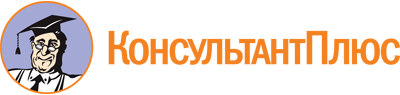 Приказ Агентства по делам молодежи Пермского края от 30.03.2023 N СЭД-38-01-04-47
"О проведении отбора некоммерческих организаций, не являющихся государственными (муниципальными) учреждениями, имеющих право на получение субсидий на финансовое обеспечение затрат на реализацию проектов в сфере молодежной политики по направлению "Развитие системы добровольчества в Пермском крае" в 2023 году"Документ предоставлен КонсультантПлюс

www.consultant.ru

Дата сохранения: 30.06.2023
 1. Подготовительный этап1. Подготовительный этап1.1. Подготовка и администрирование ПроектаИсполнитель должен сформировать исполнительную дирекцию по организации и реализации Проекта из числа своего штатного персонала и/или привлеченных специалистов не менее 4 человек, включая:руководителя проекта - опыт работы на руководящей должности по организации патриотических проектов не менее 3 лет;администраторов социальных сетей, координатора направлений не менее 2 человек, опыт работы по профильным направлениям не менее 2 лет.Персональный состав исполнительной дирекции с кратким резюме и описанием функциональных обязанностей должен быть согласован с Агентством по делам молодежи Пермского края (далее - Заказчик)1.2. Рассылка информационных сообщений о проектеИсполнитель должен распространить информацию о проекте среди школ, вузов, сузов Пермского края.Также размещать информацию о проекте на федеральном сайте Волонтерыпобеды.рф, социальной сети ВКонтакте Волонтеры Победы Пермского края https://vk.com/volonterypobedyperm.Исполнитель должен обеспечить подготовку информационных сообщений пресс- и пост-релизов каждой акции и обеспечить их размещение на интернет-ресурсах. Количество публикаций должно составить не менее 10 сообщений1.3. Приобретение материалов, необходимых для осуществления ПроектаИсполнитель должен обеспечить приобретение брендированной экипировки и продукции для "Волонтеров Победы" Пермского края:- футболки не менее 50 шт. с логотипом "Волонтеры Победы" и с брендированным рисунком;- ветровки не менее 50 шт. с логотипом и надписью "Волонтеры Победы";- значки не менее 1 тыс. шт. с логотипом "Волонтеров Победы";- приобретение неугасаемых лампадок для акции "Свеча памяти" не менее 200 шт.;- приобретение георгиевской ленты не менее 3000 шт.;- изготовление бланков для писем Победы не менее 200;- изготовление писем-треугольников не менее 20002. Подготовительный этап2. Подготовительный этап2.1. Участие волонтеров в мероприятиях федерального и международного уровняИсполнитель должен обеспечить участие волонтеров в мероприятиях окружного, федерального и международного уровня в субъектах РФ по письму-вызову организаторов (оплата дороги, проживания, питания, необходимых для участия справок)2.2. Презентация работы движения, обучение волонтеров в учебных заведениях и муниципалитетах Пермского краяИсполнитель должен разработать обучающую программу по направлениям работы движения "Волонтеры Победы", провести обучающие семинары для волонтеров Победы Пермского края, с выездом в муниципальные штабы, школьные отряды и общественные центры при учебных заведениях.Исполнитель должен обеспечить транспортные услуги, организацию не менее 10 выездов (в муниципалитеты, школы, сузы и вузы г. Перми и Пермского края, на место проведения презентаций).Количество волонтеров: не менее 50.Количество участников: не менее 650 человек2.3. Свеча ПамятиИсполнитель должен обеспечить волонтеров брендированной экипировкой "Волонтеры Победы", неугасаемыми лампадками, расчертить фигуру для выстраивания свечей.Количество волонтеров: не менее 100.Количество участников: не менее 200 человек2.4. Георгиевская ленточкаИсполнитель должен обеспечить волонтеров ленточками и памятками для акции, по количеству участников.Обеспечение волонтеров брендированной экипировкой "Волонтеры Победы".Количество волонтеров: не менее 150.Количество участников: не менее 3000 человек2.5. Письмо ПобедыИсполнитель должен провести акцию не менее чем в 10 учебных заведениях и общественных местах Пермского края.Для акции необходимо организовать показ видеороликов с интервью ветеранов Великой Отечественной войны или участника СВО, проживающих в Пермском крае.Необходимо обеспечить для участников акции бланки и конверты для написания писем ветеранам.Необходимо обеспечить набор волонтеров и направить их с данными письмами к ветеранам ВОВ, в адрес которых написаны письма, или организовать отправку писем солдатам в зону СВО.Обеспечение волонтеров брендированной экипировкой "Волонтеры Победы".Количество волонтеров: не менее 50 человек.Количество участников: не менее 200 человек2.6. Улицы ГероевИсполнитель должен изготовить письма-треугольники с биографиями участников ВОВ, в честь которых названы улицы Пермского края.Исполнитель должен организовать акцию не менее чем в 10 точках.Обеспечение волонтеров брендированной экипировкой "Волонтеры Победы".Количество волонтеров: не менее 150 человек.Количество участников: не менее 2000 человек2.7. Серия исторических квестов и интеллект. игрПроведение интеллектуальных игр и исторических квестов, посвященных памятным датам и событиям Великой Отечественной войны и Второй мировой войны, для школьников и студентов как в очном формате, так и в формате онлайн. Исполнитель должен разработать сценарий, обеспечить, набрать участников, приобрести необходимый инвентарь и реквизит для игр.Не менее 4 игр.Количество волонтеров: не менее 40 человек.Количество участников: не менее 200 человек2.8. Международный субботникПроведение субботников по благоустройству воинских захоронений, аллей славы и памятных мест Великой Отечественной войны.Организатор должен обеспечить волонтеров экипировкой, рабочим инвентарем: швабрами, граблями, перчатками, кистями, краской.Количество волонтеров: не менее 50 человек3. Завершающий этап3. Завершающий этапПодготовка отчета1. По итогам реализации Проекта Исполнитель должен подготовить и предоставить в Агентство:содержательный отчет;акт сдачи-приемки выполненных работ (оказанных услуг).2. К содержательному отчету должны быть приложены:документы, подлежащие согласованию или утверждению с Агентством;фотоотчет (не менее 10 фотографий с каждого мероприятия);видеоотчет (на флеш-носителе);мониторинг СМИ (копии печатных публикаций, скриншоты с сайтов и пр.);финансовый отчет.3. К финансовому отчету должны быть приложены:договоры на выполнение работ (оказание услуг) и акты сдачи-приемки выполненных работ (оказания услуг) по договорам;копии документов, подтверждающих фактически производственные затраты.4. Все приложения к отчету должны быть заверены подписью и печатью Исполнителя1Наименование проекта2Направление, в рамках которого реализуется проект3Полное название некоммерческой организации (в соответствии со Свидетельством о внесении записи в ЕГРЮЛ)4Дата государственной регистрации некоммерческой организации5Юридический адрес некоммерческой организации6Реквизиты некоммерческой организации, ИНН/КПП6ОГРН6Расчетный счет6Наименование кредитной организации6корреспондентский счет6БИК6ИНН/КПП6Юридический адрес кредитной организации7Фамилия, имя, отчество, должность руководителя некоммерческой организации8Телефон8E-mail8Сайт некоммерческой организации (при наличии)9Наличие у некоммерческой организации собственных работников, имеющих опыт и квалификацию, необходимые для реализации проекта (с приложением подтверждающих документов)10Наличие у некоммерческой организации опыта проведения мероприятий регионального, всероссийского или международного уровня (с приложением подтверждающих документов)11Наличие у некоммерческой организации опыта проведения совместных мероприятий с органами власти и органами местного самоуправления (с приложением подтверждающих документов)12Краткая аннотация проекта: цель и результаты проекта, направления расходования запрашиваемых средств краевого бюджета (не более 3 предложений)13Бюджет проекта (руб.), в т.ч.:- сумма запрашиваемых средств краевого бюджета;- сумма привлеченных средств (не менее 10% от общего объема затрат на реализацию проекта)С условиями и порядком проведения отбора на предоставление субсидии ознакомлен(а) и согласен(а). Достоверность информации, представленной в Заявке, и прилагаемых к ней документах подтверждаю.С условиями и порядком проведения отбора на предоставление субсидии ознакомлен(а) и согласен(а). Достоверность информации, представленной в Заявке, и прилагаемых к ней документах подтверждаю.С условиями и порядком проведения отбора на предоставление субсидии ознакомлен(а) и согласен(а). Достоверность информации, представленной в Заявке, и прилагаемых к ней документах подтверждаю.С условиями и порядком проведения отбора на предоставление субсидии ознакомлен(а) и согласен(а). Достоверность информации, представленной в Заявке, и прилагаемых к ней документах подтверждаю.Руководитель организации:_______________________ФИО____________ПодписьМ.П."___" ____________ 20__ г.М.П."___" ____________ 20__ г.М.П."___" ____________ 20__ г.М.П."___" ____________ 20__ г.Поступило в Агентство по делам молодежи Пермского края_________________________________________________________________________дата и подпись лица, получившего документыПоступило в Агентство по делам молодежи Пермского края_________________________________________________________________________дата и подпись лица, получившего документыПоступило в Агентство по делам молодежи Пермского края_________________________________________________________________________дата и подпись лица, получившего документыПоступило в Агентство по делам молодежи Пермского края_________________________________________________________________________дата и подпись лица, получившего документы1Наименование проекта2Качественные результаты проекта3Сроки реализации проекта4География проекта5Описание проекта, основных этапов и мероприятий проекта, механизма его реализации6Кадровые возможности7Ресурсные возможности8Механизм распространения информации о мероприятиях проекта и результатах его реализации